รายการหนังสือ ดังนี้        1. เรื่องราวเกี่ยวกับตัวเด็ก เล่ม 1        2. เรื่องราวเกี่ยวกับบุคคลและสถานที่แวดล้อมเด็ก เล่ม 2        3. ธรรมชาติรอบตัว  เล่ม 3        4. สิ่งต่างๆรอบตัวเด็ก เล่ม 4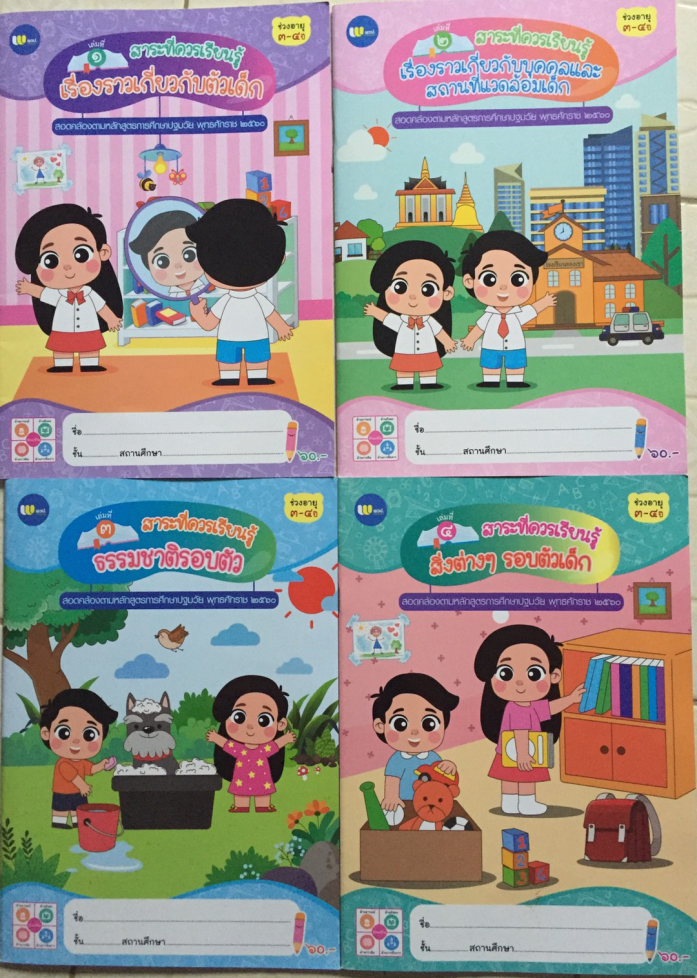 